INSTITUCIÓN EDUCATIVA NORMAL SUPERIOR DE SINCELEJO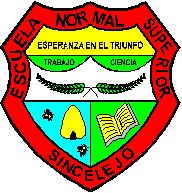 COMITÉ GESTIÓN DE CALIDADMACRO PROCESO DPROCESO: DE GESTIÓN DE LA EVALUACIÓN EDUCATIVA2014D O1.02. APLICACIÓN, ANÁLISIS Y USO DE RESULTADOS DE LAS EVALUACIONES DE DOCENTES Y DIRECTIVOS DOCENTES (Decreto 1278 de 2002). Instrumentos y aspectos a tener en cuenta en la evaluación de Desempeño.Actividades a realizar en este procedimiento:Elaboración y ejecución del cronograma de la Evaluación Anual de Desempeño Docente y Directivos Docentes, en donde se evidencien los procedimientos legales como inicio, seguimiento y notificación, en cuanto a la revisión de las contribuciones individuales acordadas, evidencias que debe contener cada carpeta, como los instrumentos de apoyo (encuestas a padres y madres de familia, estudiantes, entrevistas, cuestionarios, diarios de campo, observadores de clase o formatos de autoevaluación). Reportarlo a la Oficina de Calidad Educativa.Digitar en el software humano de la SEM la información de cada docente en los protocolos definidos, notificarlos y enviarlos en medios físicos a la Oficina de Recursos Humanos.Levantar el acta de socialización del análisis e interpretación de los resultados de la evaluación anual de desempeño y reportarlo a la Oficina de Calidad Educativa.Realizar el análisis e interpretación y aplicación de los resultados de la evaluación anual de desempeño de los docentes y directivos docentes en el aplicativo y los respectivos Planes de Mejora.INSTITUCION EDUCATIVA NORMAL SUPERIOR DE SINCELEJODOCENTES VINCULADOS A LA INSTITUCIÓN EDUCATIVA, MEDIANTE EL DECRETO 1278 AÑO ESCOLAR 2014CRONOGRAMA PARA LA EVALUACIÓN DE DESEMPEÑO ANUAL DOCENTES DECRETO 1278 DE 2002EVALUACIÓN ANUAL 2014NOTA LAS VISITAS A LAS AULAS SE REALIZARÁ EN EL HORARIO Y JORNADA CORRESPONDIENTE A CADA DOCENTE.CRONOGRAMA PARA LA EVALUACIÓN DE DESEMPEÑO ANUAL DOCENTES DECRETO 1278 DE 2002EVALUACIÓN ANUAL 2014NOTA LAS VISITAS A LAS AULAS SE REALIZARÁ EN EL HORARIO Y JORNADA CORRESPONDIENTE A CADA DOCENTE.CRONOGRAMA PARA LA EVALUACIÓN DE DESEMPEÑO ANUAL DIRECTIVOS DOCENTES DECRETO 1278 DE 2002EVALUACIÓN ANUAL 2014SOCIALIZACIÓN Y PUBLICACIÓN DE LOS RESULTADOS DE LA EVALUACIÓN DE DESEMPEÑO A LA COMUNIDAD EDUCATIVA:NOVIEMBRE 19 DE 2014LUGAR: BIOMBOHORA: 7:00 A.M. A 10:00 A.M.SUBIR A LA WIKI: JACKELINE PEREZDEL 20 AL 28 DE NOVIEMBRE DE 2014No.NOMBRES Y APELLIDOSCORREO ELECTRONICODIRECTIVOS DOCENTESDIRECTIVOS DOCENTESDIRECTIVOS DOCENTES1NAPOLEÓN GARRIDO ALVIS - Coordinadornapoleongarrido@yahoo.es 2CECILIA ESTHER VERGARA ORTEGACecilia_vergara27@hotmail.com DOCENTESDOCENTESDOCENTES3ALFREDO JOSE GONZALEZ PATERNINAmafreke@hotmail.com 4 AMAURY JESUS ARRIETA JARABAamaury-arrieta@hotmail.com 5EDER DAVID RANGEL MANCHEGOredm-2@hotmail.com 6EUGENIO MANUEL JIMENEZ MEZA	eugeniojimenez1@hotmail.com 7 JAVIER ALEXANDER SALAS MARTÍNEZ	jsalasmartinez32@yahoo.es 8DARLY LUZ VARGAS NUÑEZ	ere_inss@hotmail.com 9CARMELA ISABEL GALINDO BADELcrisgaba2012@hotmail.es 10MARY ROSA SANJUANELO BUSTAMANTEmisamores3210@hotmail.com 11NASLYS ISABEL ROMERO YANEZnasly-ry@hotmail.com 12PATRICIA PEROZA CONTRERASpatripeco@hotmail.com 13LILIANA SOFIA BARRIOS DE HOYOSsofidehoyos@yahoo.com 14MARTHA VIRGINIA GOMÉZ PUPOmago.pu@hotmail.com 15ANAYA SIERRA MARY ELENAmaryanaya63@hotmail.com 16VIVIANA MARGARITA MONTERROZA MONTESvimontes17@hotmail.com 17NIDIA DOMINGA PABÓN VALEROdominga-25@hotmail.com 18YULIETH PAOLA CRUZ BUSTAMANTEyulietcruz_85@hotmail.com 19+YULIETH KARINA TANGARIFE SALAZARyulika33@hotmail.com 20VICTOR HUGO BARRAGAN SEVILLAbarragansevilla@hotmail.com 21LIN FABIAN MARTINEZ DE LA ESPRIELLA linfabian-10@hotmail.es    22GREGORIA CANDELARIA TATIS BENITEZgreadtatis@hotmail.com 23RINCON CAMPO HILDA PATRICIAhrincon80@hotmail.com 24INGRI MARIA PÁJARO LOPEZingripa@gmail.com 25WILFRIDO MUÑOZ JULIOwilfrido115@hotmail.com 26ANA MARIA MENDOZA PUERTAdoncellamy@gmail.com 27SONIA LUZ SOLAR FUENTESsonialuzsolar@hotmail.com FECHAACTIVIDADRESPONSABLELUGARRESULTADOSFEBRERO-19-14REUNION CON LOS(AS) DOCENTES QUE PERTENECEN AL DECRETO 1278, PARA LA ENTREGA DEL CRONOGRAMA DE SEGUIMIENTO 2014 Y COMPROMISOS ACORDE CON LA EVALUACIÓN 2013GUIDO NEL PEREZ DÍAZ RECTORBIOMBOHORA: 3:00 A 5:00 P.M.ASISTENCIAPROTOCOLO DE SOCIALIZACIÓN DEL CRONOGRAMA DE EVALUACIÓN 2014 Y COMPROMISOS.RECEPCIÓN DE INQUIETUDES Y SUGERENCIAS.EVIDENCIAS FOTOGRÁFICASFEBRERO-19-14ENVIO A LOS CORREOS ELECTRÓNICOS DEL CRONOGRAMA DE SEGUIMIENTO DE EVALUACIÓN AÑO 2014 GUIDO NEL PÉREZ DÍAZRECTORJACKELINE PÉREZSECRETARIAENVIO A LOS CORREOS ELECTRÓNICOS DE LOS DOCENTES Y SECRETARÍA DE EDUCACIÓN MUNICIPAL DEL CRONOGRAMA DE EVALUACIÓN PARA LOS DOCENTES DEL 1278.No.NIVEL DONDE SE DESEMPEÑA EL DOCENTENIVEL DONDE SE DESEMPEÑA EL DOCENTEVISITAS AL AULA: OBSERVACIÓN DIRECTA Y ENTREVISTA CON ESTUDIANTESENCUESTA PARA PADRES DE FAMILIAENTREVISTA CON CADA DOCENTE, CONFRONTACIÓN DE DOCUMENTOS Y TESTIMONIOSENTREVISTA CON LOS COORDINADORESPREESCOLARPREESCOLARPREESCOLARAGOSTOAGOSTOOCTUBRE11INGRI MARIA PAJARO L2 AL 26 J. MATINAL4 AL 26 SE ENVIARÁ PARA DILIGENCIAR EN CASAFECHA: OCTUBRE 2HORA: 11:30 A 12:30 PMBÁSICA PRIMARIABÁSICA PRIMARIABÁSICA PRIMARIAAGOSTOAGOSTOOCTUBREJUNIO Y AGOSTO2NIDIA DOMINGA PABÓN VALERONIDIA DOMINGA PABÓN VALERO2 AL 26J. MATINAL4 AL 26 SE ENVIARÁ PARA DILIGENCIAR EN CASAFECHA: OCTUBRE 2HORA: 8:00 A 9:00 A.M.LUGAR: RECTORÍAENTREVISTA CON LA COORDINADORA SIXTA MONTESJUNIO 4 DE 2014AGOSTO 29 DE 20143MARTHA VIRGINIA GÓMEZ PUPOMARTHA VIRGINIA GÓMEZ PUPO4 AL 26J. MATINAL4 AL 26 SE ENVIARÁ PARA DILIGENCIAR EN CASAFECHA: OCTUBRE 2HORA: 9:00 A 10:00 A.M.LUGAR: RECTORÍAENTREVISTA CON LA COORDINADORA SIXTA MONTESJUNIO 4 DE 2014AGOSTO 29 DE 20144YULIETH KARINA TANGARIFE SALAZARYULIETH KARINA TANGARIFE SALAZAR4 AL 26J. MATINAL4 AL 26 SE ENVIARÁ PARA DILIGENCIAR EN CASAFECHA: OCTUBRE 2HORA: 10:30 A 11:30 A.M.LUGAR: RECTORÍAENTREVISTA CON LA COORDINADORA SIXTA MONTESJUNIO 4 DE 2014AGOSTO 29 DE 20145LIN FABIAN MARTÍNEZ DE LA ESPRIELLALIN FABIAN MARTÍNEZ DE LA ESPRIELLA4 AL 26J. MATINAL4 AL 26 SE ENVIARÁ PARA DILIGENCIAR EN CASAFECHA: OCTUBRE 3HORA: 8:00 A 9:00 AMENTREVISTA CON LA COORDINADORA SIXTA MONTESJUNIO 4 DE 2014AGOSTO 29 DE 20146VIVIANA MARGARITA MONTERROZA MONTESVIVIANA MARGARITA MONTERROZA MONTES4 AL 26J. MATINAL4 AL 26 SE ENVIARÁ PARA DILIGENCIAR EN CASAFECHA: OCTUBRE 3HORA: 9:00 A 10:00 A.M.LUGAR: RECTORÍAENTREVISTA CON LA COORDINADORA SIXTA MONTESJUNIO 4 DE 2014AGOSTO 29 DE 20147ANA MARIA MENDOZA PUERTAANA MARIA MENDOZA PUERTA4 AL 26J. MATINAL4 AL 26 SE ENVIARÁ PARA DILIGENCIAR EN CASAFECHA: OCTUBRE HORA: 10:30 A 11:30 A.M.LUGAR: RECTORÍA.ENTREVISTA CON LA COORDINADORA SIXTA MONTESJUNIO 4 DE 2014AGOSTO 29 DE 20148SONIA LUZ SOLAR FUENTESSONIA LUZ SOLAR FUENTES4 AL 26J. MATINAL4 AL 26 SE ENVIARÁ PARA DILIGENCIAR EN CASAFECHA: OCTUBRE 3HORA: 11:30 – 12:30 M.LUGAR: RECTORÍAENTREVISTA CON LA COORDINADORA SIXTA MONTESJUNIO 4 DE 2014AGOSTO 29 DE 20149VICTOR BARRAGAN SEVILLAVICTOR BARRAGAN SEVILLA4 AL 26J. VESPERTINA4 AL 26 SE ENVIARÁ PARA DILIGENCIAR EN CASAFECHA: OCTUBRE 2HORA: 3:00 A 4:00 P.M.LUGAR: RECTORÍAENTREVISTA CON LA COORDINADORA ELDUBINA AGUASJUNIO 4 DE 2014AGOSTO 29 DE 201410MARY ELENA ANAYA SIERRAMARY ELENA ANAYA SIERRA4 AL 26J. VESPERTINA4 AL 26 SE ENVIARÁ PARA DILIGENCIAR EN CASAFECHA: OCTUBRE 2HORA: 4:00 A 5:00 P.M.LUGAR: RECTORÍAENTREVISTA CON LA COORDINADORA ELDUBINA AGUASJUNIO 4 DE 2014AGOSTO 29 DE 201411LILIANA BARRIOS DE HOYOSLILIANA BARRIOS DE HOYOS4 AL 26J. VESPERTINA4 AL 26 SE ENVIARÁ PARA DILIGENCIAR EN CASAFECHA: OCTUBRE 3HORA: 3:00 A 4:00 P.M.LUGAR: RECTORÍAENTREVISTA CON LA COORDINADORA ELDUBINA AGUASJUNIO 4 DE 2014AGOSTO 29 DE 201412GREGORIA CANDELARIA TATIS BENITEZGREGORIA CANDELARIA TATIS BENITEZ4 AL 26J. VESPERTINA4 AL 26 SE ENVIARÁ PARA DILIGENCIAR EN CASAFECHA: OCTUBRE 34:00 A 5:00 PMENTREVISTA CON LA COORDINADORA ELDUBINA AGUASJUNIO 4 DE 2014AGOSTO 29 DE 2014ESPACIO PARA QUE LOS DOCENTES QUE DESEEN PRESENTAR OTRAS EVIDENCIAS, PRUEBAS TESTIMONIALES O DOCUMENTALESESPACIO PARA QUE LOS DOCENTES QUE DESEEN PRESENTAR OTRAS EVIDENCIAS, PRUEBAS TESTIMONIALES O DOCUMENTALESESPACIO PARA QUE LOS DOCENTES QUE DESEEN PRESENTAR OTRAS EVIDENCIAS, PRUEBAS TESTIMONIALES O DOCUMENTALESESPACIO PARA QUE LOS DOCENTES QUE DESEEN PRESENTAR OTRAS EVIDENCIAS, PRUEBAS TESTIMONIALES O DOCUMENTALESESPACIO PARA QUE LOS DOCENTES QUE DESEEN PRESENTAR OTRAS EVIDENCIAS, PRUEBAS TESTIMONIALES O DOCUMENTALESESPACIO PARA QUE LOS DOCENTES QUE DESEEN PRESENTAR OTRAS EVIDENCIAS, PRUEBAS TESTIMONIALES O DOCUMENTALESNOVIEMBRE 14HORA: DE 8:00 A.M. A 10:00 A.M.HORA: 3:00 P.M. 4:00 P.M.No.NIVEL DONDE SE DESEMPEÑA EL DOCENTEVISITAS AL AULA: OBSERVACIÓN DIRECTA Y ENTREVISTA CON ESTUDIANTESENCUESTA PARA PADRES DE FAMILIAENTREVISTA CON CADA DOCENTE, CONFRONTACIÓN DE DOCUMENTOS Y TESTIMONIOSENTREVISTA CON LOS COORDINADORESBÁSICA SECUNDARIA, MEDIA Y PFCBÁSICA SECUNDARIA, MEDIA Y PFCSEPTIEMBRE SEPTIEMBRE OCTUBREJUNIO Y AGOSTO13HILDA RINCÓN1  AL 15J. MATINAL1 AL 15 SE ENVIARÁ PARA DILIGENCIAR EN CASAFECHA: OCTUBRE 6HORA: 8:00 A 9:00 A.M.LUGAR: RECTORÍAENTREVISTA CON LOS COORDINADORES SAMIR SIERRA, NAPOLEÓN GARRIDO Y ALFREDO REYESJUNIO 4 DE 2014AGOSTO 29 DE 201414EDER RANGEL M1 AL 15J. MATINAL1 AL 15 SE ENVIARÁ PARA DILIGENCIAR EN CASAFECHA: OCTUBRE 6HORA: 9:00 A 10:00 A.M.LUGAR: RECTORÍAENTREVISTA CON LOS COORDINADORES SAMIR SIERRA, NAPOLEÓN GARRIDO Y ALFREDO REYESJUNIO 4 DE 2014AGOSTO 29 DE 201415MARY ROSA SANJUANELO B.1 AL 15J. MATINAL1 AL 15 SE ENVIARÁ PARA DILIGENCIAR EN CASAFECHA: OCTUBRE 6HORA: 10:30 A 11:30 A.M.LUGAR: RECTORÍAENTREVISTA CON LOS COORDINADORES SAMIR SIERRA, NAPOLEÓN GARRIDO Y ALFREDO REYESJUNIO 4 DE 2014AGOSTO 29 DE 201416PATRICIA PEROZA1 AL 15J. MATINAL1 AL 15 SE ENVIARÁ PARA DILIGENCIAR EN CASAFECHA: OCTUBRE 7HORA: 8:00 A 9:00 P.M.LUGAR: RECTORÍAENTREVISTA CON LOS COORDINADORES SAMIR SIERRA, NAPOLEÓN GARRIDO Y ALFREDO REYESJUNIO 4 DE 2014AGOSTO 29 DE 201417WILFRIDO MUÑOZ JULIO1 AL 15J. MATINAL1 AL 15 SE ENVIARÁ PARA DILIGENCIAR EN CASAFECHA: OCTUBRE 7HORA: 9:30 A 10:30 P.M.LUGAR: RECTORÍAENTREVISTA CON LOS COORDINADORES SAMIR SIERRA, NAPOLEÓN GARRIDO Y ALFREDO REYESJUNIO 4 DE 2014AGOSTO 29 DE 201418NAZLY ROMERO YANEZ1 AL 15J. VESPERTINA1 AL 15 SE ENVIARÁ PARA DILIGENCIAR EN CASAFECHA: OCTUBRE 6HORA: 3:00 A 4:00 P.M.LUGAR: RECTORÍAENTREVISTA CON EL COORDINADOR JUAN CARLOS OROZCO Y ALFREDO REYESJUNIO 4 DE 2014AGOSTO 29 DE 201419CARMELA ISABEL GALINDO BADEL1 AL 15J. VESPERTINA1 AL 15 SE ENVIARÁ PARA DILIGENCIAR EN CASAFECHA: OCTUBRE 6HORA: 4:00 A 5:00 P.M.LUGAR: RECTORÍAENTREVISTA CON EL COORDINADOR JUAN CARLOS OROZCO Y ALFREDO REYESJUNIO 4 DE 2014AGOSTO 29 DE 201420JAVIER ALEXANDER SALAS MARTÍNEZ1 AL 15J. VESPERTINA1 AL 15 SE ENVIARÁ PARA DILIGENCIAR EN CASAFECHA: OCTUBRE 7HORA: 3:00 A 4:00 P.M.LUGAR: RECTORÍAENTREVISTA CON EL COORDINADOR JUAN CARLOS OROZCO Y ALFREDO REYESJUNIO 4 DE 2014AGOSTO 29 DE 201421DARLY LUZ VARGAS NÚÑEZ16 AL 3016 AL 30 SE ENVIARÁ PARA DILIGENCIAR EN CASAOCTUBRE 7HORA: 9:00  A.M. A 10:00 A.M.LUGAR: RECTORÍAENTREVISTA CON EL COORDINADOR JUAN CARLOS OROZCO Y ALFREDO REYESJUNIO 4 DE 2014AGOSTO 29 DE 201422AMAURY JESUS ARRIETA JARABA16 AL 3016 AL 30 SE ENVIARÁ PARA DILIGENCIAR EN CASAOCTUBRE 7HORA: 10:30  A.M. A 11:30 A.M.LUGAR: RECTORÍAENTREVISTA CON EL COORDINADOR JUAN CARLOS OROZCO Y ALFREDO REYESJUNIO 4 DE 2014AGOSTO 29 DE 201423YULIETH CRUZ BUSTAMANTE16 AL 3016 AL 30 SE ENVIARÁ PARA DILIGENCIAR EN CASAOCTUBRE 8HORA: 8:00 A.M. A 9:00 A.M.LUGAR: RECTORÍAENTREVISTA CON EL COORDINADOR JUAN CARLOS OROZCO Y ALFREDO REYESJUNIO 4 DE 2014AGOSTO 29 DE 201424ALFREDO JOSE GONZALEZ PATERTINA16 AL 3016 AL 30 SE ENVIARÁPARA DILIGENCIAR EN CASAOCTUBRE 8HORA 9:00 A 10:00 PMLUGAR: RECTORÍA25EUGENIO MANUEL JIMENEZ MEZA16 AL 3016 AL 30 SE ENVIARÁPARA DILIGENCIAR EN CASAOCTUBRE 9HORA: 4:00 PM A 5:00 PMLUGAR: RECTORÍAESPACIO PARA QUE LOS DOCENTES QUE DESEEN PRESENTAR OTRAS EVIDENCIAS, PRUEBAS TESTIMONIALES O DOCUMENTALESESPACIO PARA QUE LOS DOCENTES QUE DESEEN PRESENTAR OTRAS EVIDENCIAS, PRUEBAS TESTIMONIALES O DOCUMENTALESESPACIO PARA QUE LOS DOCENTES QUE DESEEN PRESENTAR OTRAS EVIDENCIAS, PRUEBAS TESTIMONIALES O DOCUMENTALESESPACIO PARA QUE LOS DOCENTES QUE DESEEN PRESENTAR OTRAS EVIDENCIAS, PRUEBAS TESTIMONIALES O DOCUMENTALESESPACIO PARA QUE LOS DOCENTES QUE DESEEN PRESENTAR OTRAS EVIDENCIAS, PRUEBAS TESTIMONIALES O DOCUMENTALESNOVIEMBRE 14HORA: DE 8:00 A.M. A 10:00 A.M.HORA: 3:00 P.M. 4:00 P.M.No.NIVEL DONDE SE DESEMPEÑA EL DIRECTIVO DOCENTEVISITAS AL AULA:  ENTREVISTA CON ESTUDIANTES (MUESTRA ALEATORIA)ENCUESTA PARA PADRES DE FAMILIAENTREVISTA CON CADA DIRECTIVO DOCENTE, CONFRONTACIÓN DE DOCUMENTOS Y TESTIMONIOSENTREVISTA CON DOCENTESBÁSICA SECUNDARIA, MEDIA Y PFCBÁSICA SECUNDARIA, MEDIA Y PFCSEPTIEMBRESEPTIEMBRE OCTUBRE AGOSTO Y OCTUBRE26NAPOLEÓN GARRIDO ALVISDEL 1 AL 30 1 AL 30 OCTUBRE 24HORA: 8:00 A.M. A 9:00 A.M.LUGAR: RECTORÍAENTREVISTA CON UNA MUESTRA DE DOCENTES AGOSTO 28 DE 2014OCTUBRE 22 DE 201427CECILIA ESTHER VERGARA ORTEGADEL 1 AL 30 1 AL 30 OCTUBRE 24HORA: 10:00 A.M. A 10:30 A.M.LUGAR: RECTORÍAENTREVISTA CON UNA MUESTRA DE DOCENTES AGOSTO 28 DE 2014OCTUBRE 22 DE 2014